103rd PHILATELIC CONGRESS OF GREAT BRITAIN - BIRMINGHAM 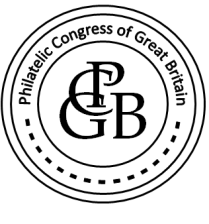 Programme 2022(Congress Headquarters: Jurys Inn Hotel, Birmingham)The theme of this year’s Congress is “Organised Philately”Thursday, 8 September 2022Friday, 9 September 2022Saturday, 10 September 2022Sunday, 11 September 20222022 Version 112.00 pm2.05 pm2.20 pm3.10 pm3.30 pm4.30 pm6.30 pm7.00 pm8.30 pmWelcome to delegates by the Congress ChairmanOfficial opening of Congress by the Hon Alderman David Roy OBE, Lord Mayor’s DeputyPresentation - “Organised Philately in the UK” Tea and CoffeePresentation - "A local Society - The Birmingham Philatelic Society - founded 1884” - Alan SpencerPresentation - “A local Society - The Leeds Philatelic Society - founded 1890” - Yvonne and Richard WheatleyReception sponsored by Stamp Insurance Services at the Jurys Inn HotelDinner at the Jurys Inn Hotel - open to non-residents "Four sheets to tell a story” Competition – open to all delegates9.30 am9.45 am10.45 am11.15 am12.15 pm1.15 pm2.15 pm3.45 pm4.00 pm7.00 pm7.30 pmStanding Display: “Congress - the first 10 years” - Steven HarrisonCongress assembles and daily announcementsThe Kay Goodman Lecture - “The International Perspective on Philately” - Bill HedleyTea and CoffeePresentation - “An International Society - The Royal Philatelic Society London” - Peter CockburnThe Association of British Philatelic Societies Annual General Meeting LunchPresentation - “The specialist society” - 1 - The British West Indies Study Circle - introduced by Steve JarvisTea and CoffeePresentation - “The specialist society” - 2 - The Great Britain Philatelic Society - John DaviesSponsored drinks reception at the Jurys Inn Hotel Dinner at the Jurys Inn Hotel - open to non-residents 9.15 am9.30 am                     10.30 am11.00 am11.30 am1.00 pm2.00 pm7.15 pm8.00 pmStanding Display: The Congress Organising Committee EntertainCongress assembles and daily announcementsPresentation by the 2022 Congress Medallist - Mike RobertsPresentation: The Philatelic Traders Society and its part in philately - Suzanne RaeTea and CoffeePresentation - “A national society” - The National Philatelic Society - introduced by Peter MellorLunchChoices - (a) A chance to explore Birmingham                (b) Auction - The Philatelic Congress of Great Britain Study GroupReception at Jurys Inn Hotel, sponsored by Cavendish Philatelic Auctions LtdCongress Banquet at the Jurys Inn Hotel (black tie preferred)9.30 am10.30 am 11.30 am 11.45 am1.00 pm 1.15 pm        Presentation - “The future of organised philately” - Simon MoorcroftPresentation - “The future of the ABPS” - Steven Harrison, Chair of ABPS - with question-and-answer sessionTea and CoffeeLocal Midlands’ philatelic societies' members entertain - static displays from Redditch, Solihull and Sutton Coldfield Philatelic SocietiesClosing ceremony and the award of the Congress CertificateScheduled Close  